Департамент початкової та середньої освіти штату Массачусеттс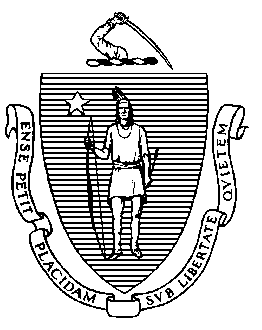 75 Pleasant Street, Malden, Massachusetts 02148-4906	Телефон: (781) 338-3000	Текстовий телефон для слабочуючих: N.E.T. Relay 1-800-439-2370Відділ освіти дорослих та громадськостіДозвіл на розкриття інформаціїШановний студенте!Департамент початкової та середньої освіти штату Массачусетс (DESE) фінансує вашу програму освіти для дорослих під назвою , а також майже 100 подібних програм. Щоб і надалі підтримувати ці програми, DESE має повідомляти федеральному уряду інформацію про студентів, у тому числі їхні результати навчання.Після того, як студенти закінчують своє навчання за програмою, DESE збирає інформацію про їхні результати, порівнюючи їхні особисті дані з даними Департаменту допомоги безробітним з працевлаштуванням, з результатами іспитів на еквіваленти атестату середньої школи GED та HiSET (HSE), а також з даними про зарахування у вищі учбові заклади Національної студентської клірингової палати та Департаменту вищої освіти. DESE поєднує ці набори даних та звітує про них перед федеральним урядом.Якщо ви підпишете цей дозвіл на розкриття інформації, DESE також поділиться з вашою програмою  вашими даними про працевлаштування, результатами іспитів HSE та інформацією про вступ до вищої школи. Це допоможе вашій програмі зрозуміти, наскільки добре вона допомагає студентам. DESE та ваша програма освіти для дорослих не розголошуватиме цю конфіденційну інформацію ні за яких інших обставин, якщо це не передбачено законом.Щиро дякуємо.Підпис студента або одного з його батьків або його опікуна*	ДатаПідпис службовця або свідка підпису студента	Дата*Якщо студент молодший 18 років, це надання дозволу має підписати один з його батьків або його опікун.